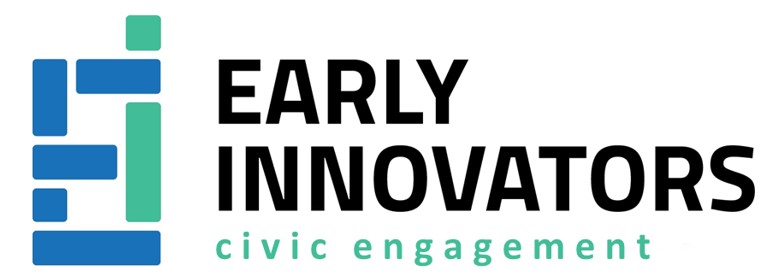 INVITATIE DE PARTICIPARESteinbeis Donau Zentrum in parteneriat cu Primaria Sectorului 1 si Primaria Municipiului Brasov va invita sa luati parte la proiectul – pilot Early Innovators Civic Engagement. Scopul proiectului este acela de a stimula implicarea tinerilor in viata comunitatii locale. Invitam asadar elevii de liceu din cele doua zone pilot sa lucreze individual sau in echipe de maximum 4 (patru), sub atenta coordonare a unui profesor, la concepte de proiecte care sa contribuie la „orase verzi” in acceptiunea prevederilor Pactului Verde European. Se recomanda ca ideile de proiecte sa poata fi incadrate intr-una dintre urmatoarele categorii:Smart city (Smart Governance, Smart Economy, Smart Mobility, Smart Environment, Smart Living)Eficienta energeticaAntreprenoriat socialAlteleScopul actiunii este acela ca proiectele selectate sa fie si implementate. Asadar propunerile de proiecte trebuie concepute in mod realistic si trebuie punctate in mod clar nevoile de imbunatatiri din cele doua zone – pilot. Ideile de proiecte despre cum pot deveni cele doua zone – pilot (Sectorul 1 al Municipiului Bucuresti si Municipiul Brasov) mai verzi vor fi prezentate primarilor in exercitiu.  Acestea vor fi colectate si vor trece prin filtrul expertilor Steinbeis astfel incat conceptele finale sa fie cat mai fezabile, cat mai finantabile. Cele mai bune proiecte vor fi premiate de catre reprezentanti ai mediului de afaceri, urmand ca premiile sa fie stabilite in functie de rata de participare si calitatea ideilor elaborate. Profesorii vor beneficia de instructaj specializat in vederea stimularii implicarii tinerilor in viata comunitatii locale. Clarificari generale:Pactul Verde EuropeanPactul Verde European este un set de initiative politice ale Comisiei Europene cu scopul general de a face Europa climatica neutra in 2050. De asemenea, va fi prezentat un plan de evaluare a impactului pentru a creste obiectivul UE de reducere a emisiilor de gaze cu efect de sera pentru 2030 la cel putin 50% si spre 55% comparativ cu nivelurile din 1990.Planul consta in revizuirea fiecarei legi existente cu privire la meritele sale climatice si, de asemenea, introducerea unei noi legislatii privind economia circulara, renovarea cladirilor, biodiversitatea, agricultura si inovarea.Smart city (oras inteligent)Un oras poate fi definit ca fiind „inteligent” atunci cand investitiile in capitalul uman si social si infrastructura traditionala (transport) si moderna (TIC) favorizeaza dezvoltarea economica durabila si o calitate a vietii ridicata, cu o gestionare inteleapta a resurselor naturale, prin actiuni participative si angajament (Caragliu and Nijkamp 2009)O zona urbana, care creeaza o dezvoltare economica durabila si o calitate ridicata a vietii prin excelenta in mai multe domenii-cheie: economie, mobilitate, mediu, oameni, viata si guvern. Excelenta in aceste domenii cheie poate fi realizata prin intermediul capitalului uman puternic, al capitalului social si/sau al infrastructurii TIC – Business DictionaryVerticale Smart City: SMART ECONOMY O economie urbana este considerata a fi o economie inteligenta atunci cand sectorul aduna inovare si productivitate pentru a se adapta pietei. Totodata imbunatateste noi modele de afaceri capabile sa se deruleze atat la nivel local cat si la nivel global.SMART MOBILITY Mobilitatea inteligenta urmareste sa ofere cele mai eficiente, curate si echitabile retelele de transport pentru persoane, bunuri si date. Se folosesc tehnologiile disponibile pentru a colecta si furniza informatii utilizatorilor, planificatori si manageri de transport, care sa permita remodelarea modelelor de mobilitate urbana, mecanisme de planificare si imbunatatirea multimodalitatii prin imbunatatirea coordonarii si integrarea diferitelor moduri de transport.SMART ENVIRONMENTSmart environment utilizeaza colectarea de date de la retelele de utilitati, de la utilizatori, precum si a aerului, a apei si a altor resurse ale orasului, pentru a stabili principalele domenii de actiune in planificarea urbana si planificarea infrastructurii orasului. De asemenea, are rolul de a informa managerii de servicii urbane pentru a realiza o mai eficienta si durabila dezvoltare a mediului urban in timp ce imbunatateste calitatea vietii cetatenilor.SMART PEOPLE Un Smart City are nevoie de cetateni implicati, pentru ca initiativele propuse sa reuseasca. Este necesara existenta unor cetateni capabili sa participe, in mod inteligent, in viața urbana inteligenta si sa se adapteze la noile tehnologii care ofera solutii creative, inovare si diversitate in comunitatile lor. Educatia este principalul instrument pentru a imbunatati aceasta dimensiune.SMART LIVINGCa o concluzie, Smart Living este considerata gestionarea inteleapta a instalatiilor, spatiilor publice si serviciilor care utilizeaza tehnologii TIC pentru a pune accentul pe imbunatatirea accesibilitatii utilizarilor, si se apropie de nevoile cetatenilor.SMART GOVERNANCE Guvernarea inteligenta foloseste tehnologia disponibila si coordoneaza activitatile desfasurate de alte municipalitati, realizand sinergii prin colaborari cu alte parti interesate si, in egala masura, satisface nevoile propriilor cetateni, in scopul de a imbunatati atat serviciile publice, cat si increderea in institutiile publice.Verticale care sunt in concordanta cu raportarile recente ale Uniunii Europene.Eficienta energeticaDefintiile conform Directivei 2012/27 a Parlamentului si Consiliului Uniunii Europene, definitii unitare la nivel de Uniune Europeana:„energie” inseamna toate formele de produse energetice, combustibili, energie termica, energie din surse regenerabile, energie electrica sau orice alta forma de energie, astfel cum sunt definite în articolul 2 litera (d) din Regulamentul (CE) nr. 1099/2008 al Parlamentului European si al Consiliului din 22 octombrie 2008 privind statisticile în domeniul energiei;„eficienta energetica” inseamna raportul dintre rezultatul constand in performanta, servicii, bunuri sau energie si energia folosita în acest scopPentru dezvoltarea sustenabila si durabila, eficienta energetica este o componenta importanta, intrucat fiind eficient energetic utilizezi mai putine resurse, dar obtii aceleasi beneficii, fie ca vorbim de apa, caldura sau electricitate. Acest echilibru intre eficienta si modul de utilizare a resurselor, utilizarea rationala a energiei si descoperirea unor metode prin care sa obtii aceleasi rezultate, dar cu mai putina energie sunt elementele care stau la baza eficientei energetice.„serviciu energetic” inseamna beneficiu fizic, utilitate sau bun obtinut dintr-o combinatie de energie cu o tehnologie sau actiune eficienta din punct de vedere energetic care poate include activitatile de exploatare, intretinere si control necesare pentru prestarea serviciului, care este furnizat pe baza unui contract si care, in conditii normale, s-a dovedit ca duce la o imbunatatire a eficientei energetice sau economii de energie primara, in conditii verificabile si masurabile sau estimabile;„audit energetic” inseamna o procedura sistematica al carei scop este obtinerea unor cunostinte corespunzatoare despre profilul consumului energetic existent al unei cladiri sau al unui grup de cladiri, al unei operatiuni sau instalatii industriale sau comerciale sau al unui serviciu privat sau public, identificarea si cuantificarea oportunitatilor rentabile de economisire a energiei si raportarea rezultatelor;„sistem de contorizare inteligenta” inseamna un sistem electronic care poate masura consumul de energie oferind mai multe informatii decat un contor traditional si care poate transmite si primi date utilizand o anumita forma de comunicatii electronice;„cogenerare” inseamna producerea simultana, in acelasi proces, a energiei termice si a energiei electrice sau mecanice. Antreprenoriat socialAntreprenoriatul social este o abordare a indivizilor, a grupurilor, a companiilor nou-infiintate sau a antreprenorilor, în care acestia dezvolta, finanteaza si implementeaza solutii la probleme sociale, culturale sau de mediu. Acest concept poate fi aplicat unei game largi de organizatii, care variaza in marime, scopuri si credinte. Antreprenorii cu scop lucrativ masoara de obicei performanta folosind metrici de afaceri, cum ar fi profitul, veniturile si cresterea preturilor actiunilor. Antreprenoriatul social incearca in mod obisnuit sa atinga obiective sociale, culturale si de mediu largi asociate adesea cu sectorul voluntar in domenii precum reducerea saraciei, ingrijirea sanatatii si dezvoltarea comunitatii. Uneori, intreprinderile sociale profitabile pot fi infiintate pentru a sprijini obiectivele sociale sau culturale ale organizatiei, dar nu ca un scop în sine. De exemplu, o organizatie care isi propune sa ofere locuinte si locuri de munca persoanelor fara adapost poate conduce un restaurant, atat pentru a strange bani, cat si pentru a oferi locuri de munca persoanelor fara adapost.